Table des matièresIntroduction	3Préparation et implantation d’un plan d’évacuation	5Résumé des tâches en regard de la sécurité des gens à l’école	6Informations requises pour la préparation d’un plan d’évacuation	7Planification d’un exercice pratique	9PLAN D'ÉVACUATION	Fiche 1COMITÉ D'URGENCE	Fiche 2COORDONATEUR (DIRECTEUR)	Fiche 3SECRÉTAIRE	Fiche 4MANŒUVRE	Fiche 5CHEF D'ÉTAGE	Fiche 6ENSEIGNANT	Fiche 7ÉLÈVE 	Fiche 8CONSIGNES EN CAS D'URGENCE	Fiche 9LISTE DES NUMÉROS DE TÉLÉPHONE IMPORTANTS	Fiche 10LOCALISATION DES ÉQUIPEMENTS ET DOSSIERS VITAUX DONT L’IDENTIFICATION RAPIDE EST ESSENTIELLE LORS D’UNE INTERVENTION ET ENTENTES	Fiche 11RAPPORT D'UN EXERCICE PRATIQUE	Fiche 12LISTE DU PERSONNEL ET BUREAUX	Fiche 13PLAN D'ÉVACUATION SOUS-SOLPLAN D'ÉVACUATION 1ER ÉTAGEPLAN D'ÉVACUATION 2È ÉTAGEPLAN DU LABORATOIRE DE SCIENCES (LOCAL 150.0)INSTRUCTION DE SÉCURITÉ POUR LE LOCAL 150.0LISTE DES PRODUITS CHIMIQUESIntroductionLa prévention est sans aucun doute le moyen efficace pour empêcher les situations d’urgence. Cependant, l’effort quotidien et soutenu qu’elle nécessite échappe parfois à la vigilance et des événements malheureux peuvent quand même se produire. Ainsi, en l’absence d’une préparation adéquate, les personnes peuvent être rapidement débordées ou partiellement troublées et incapables de réagir adéquatement. En vertu du Règlement sur la sécurité dans les édifices publics (L.R.Q., c. S-3, r.4), le responsable d’un édifice public doit : 1) 	Établir un plan et une procédure d’évacuation. 2) 	Prévoir le personnel nécessaire à l’évacuation de l’édifice en cas de feu, de panique ou de tout autre danger. 3) 	Renseigner les occupants et le personnel sur les moyens de sécurité et d’évacuation. 4) 	Faire exécuter périodiquement et au moins une fois l’an les exercices de sauvetage et d’évacuation appropriés. Chaque directeur d’établissement ou d’institution est essentiellement responsable de la planification et de l’intervention en cas de toute situation d’urgence; ces responsabilités constituent un prolongement logique de leurs attributions. Tous les occupants de l’école doivent connaître les mesures à prendre en cas d’incendie et en cas de toute situation devant nécessiter l’intervention des personnes habilitées à assurer la sécurité des personnes et des biens. C’est dans la mesure où on obtiendra la collaboration étroite de tous les occupants que le succès de l’opération requise pourra être assuré. Dans les faits, on peut préciser que les principales responsabilités du directeur d’école sont les suivantes : Faire appliquer les mesures qui s’imposent en cas d’urgence. Faire établir et vérifier le plan d’évacuation de son école. S’assurer que les inspections requises soient effectuées conformément aux lois et aux règlements en vigueur. Superviser le choix et l’entraînement des membres des équipes d’évacuation et de sauvetage. S’assurer que les membres des équipes d’évacuation et de sauvetage ainsi que les occupants ont toute l’information nécessaire. Coordonner les exercices d’évacuation et de sauvetage et corriger, s’il y a lieu, les procédures établies. S’assurer de moyens de communication adéquats afin de permettre le contrôle et le déroulement du plan d’évacuation et de sauvetage. Informer les services locaux de protection contre les incendies et les organismes ou ministères concernés. Ce document doit être adapté à la situation de chaque établissement de façon à ce qu’il réponde convenablement à ses besoins. Le Service municipal de la prévention des incendies offre sa collaboration pour l’élaboration du plan d’évacuation puis, par la suite, pour les exercices d’évacuation dans le but de pratiquer l’évacuation et de corriger les lacunes, s’il y a lieu. Préparation et implantation d’un plan d’évacuationÉtape 1	La direction forme un comité d’urgence.Étape 2 	Le comité d’urgence compile les informations afin de produire le plan de sécurité incendie. Étape 3	Le comité d’urgence réunit le personnel pour explique le plan de sécurité incendie. Il affiche également la procédure en cas d’urgence (fiche 9). Étape 4	Les enseignants informent les élèves sur la procédure à suivre en cas d’urgence. Étape 5 	Le coordonnateur prépare, en collaboration avec le Service municipal de prévention des incendies, un exercice pratique, consigne les résultats et corrige les lacunes, s’il y a lieu (fiche 12). Résumé des tâches en regard de la sécurité des gens à l’écoleInformations requises pour la préparation d’un plan d’évacuation(Consigner les informations sur les fiches appropriées) 1. Vérification des communications à l’école Il est important de vérifier si le bâtiment est muni d’un système d’alarme à signal simple ou à signal double et identifier le signal ou les signaux. Système d’alarme à signal simple (fiches 3 à 8) : Lorsque le système est actionné, il indique une évacuation générale au moyen d’un signal d’alarme continu émis par tous les dispositifs de signal sonore de l’immeuble. 2. Identification d’un point de rencontre Le point de rencontre est un endroit situé à l’extérieur d’un bâtiment où le coordonnateur (directeur) se rend pour fournir les informations essentielles à l’officier du service d’incendie responsable des opérations. Il est préférable de déterminer le point de rencontre avec le directeur du service d’incendie. 3. Détermination d’un point de rassemblement Le point de rassemblement est un endroit situé à l’extérieur d’un bâtiment et suffisamment loin de celui-ci pour ne pas nuire à la circulation des véhicules d’urgence. Cet endroit doit être également assez vaste pour permettre un décompte rapide des occupants. En cas d’intempérie, il faut prévoir un endroit pour les abriter. Les termes : alerte, pré-alerte, pré-alarme ou préavis sont utilisés pour indiquer un signal intermittent pour prévenir les occupants d’un bâtiment de l’existence possible d’un incendie. 4. Inventaire des équipements de secoursIl est important de dresser un inventaire des équipements de secours disponibles à l’école et de les conserver en bon état de fonctionnement. 5. Identification des lieux importants À l’aide d’un croquis, si nécessaire, indiquer la localisation des équipements et dossiers vitaux dont l’identification rapide est essentielle lors d’une intervention (fiche 11). Exemples :les dossiers essentiels à la survie de l’écoleles robinets d’arrêt pour l’alimentation de l’eau, du gaz, etc.les pompes à eau les lieux d’entreposage des matières dangereuses 6. Établissement d’ententes avec d’autres organismes pour obtenir des ressources Pour palier aux conséquences d’un sinistre, il se peut que les ressources de l’établissement ne soient pas suffisantes, notamment pour de l’hébergement ou un abri temporaire en cas d’intempérie, pour de la nourriture ou pour l’utilisation d’un transporteur scolaire. Il est donc important d’énumérer les ententes conclues avec des organismes, des individus ou autres établissements ou institutions et d’en conserver une copie au secrétariat (fiche 11). 7. Établissement de la liste des services essentiels Il s’agit de la liste (nom, adresse et numéro de téléphone) des services essentiels susceptibles d’être contactés à l’occasion d’un sinistre. Si nécessaire, indiquer les numéros de téléphone pour les rejoindre en dehors des périodes normales de travail. Cette liste doit être disponible au secrétariat (fiche 10). Planification d’un exercice pratiqueUn exercice d’évacuation permet de vérifier si le processus d’évacuation est connu des occupants. De plus, c’est en répétant régulièrement les gestes à poser dans des situations d’urgence que les occupants acquièrent la confiance nécessaire pour éviter la panique lorsqu’ils seront sous le stress d’une véritable évacuation. Voici quelques conseils pour planifier adéquatement un exercice d’évacuation : Déterminer, avec votre service d’incendie, le moment où l’exercice aura lieu.Informer les occupants de la tenue de l’exercice au moins une semaine à l’avance. Noter les points particuliers qui seront vérifiés, tels que : le temps d’évacuation; l’état des sorties d’urgence; le fonctionnement du système d’alarme; la validité des numéros de téléphone importants et des ententes avec les fournisseurs. Faire part aux occupants (préférablement avant le retour en classe) des résultats et de l’appréciation du déroulement de l’exercice d’évacuation. PLAN D’ÉVACUATIONCentre d’études collégiales en Charlevoix855, rue RichelieuLa Malbaie (Québec)G5A 2X7_______________________				__________________________Date								Daniel Guay (directeur)COMITÉ D’URGENCELISTE DES LOCAUX À VÉRIFIER PAR CHEF D’ÉTAGERévisé le : 1er  septembre 2016COORDONATEUR (DIRECTEUR)NOM : Daniel Guay				Substitut : Sébastien SavardTâches spécifiques lors du déclenchement de l’alarmeSignal d’alarme simple (cloche)Accueillir les pompiers au point de rassemblement.Obtenir les rapports du manoeuvre, des enseignants et des chefs d’étage.Donner l’information aux pompiers et demeurer disponible.Donner l’autorisation pour réintégrer l’édifice, lorsque les pompiers avisent que l’urgence est terminée. Autres tâches générales :Approuve le plan d’intervention en cas d’urgence.Signer les directives particulières pour l’évacuation en cas d’incendie.S’assurer de la formation de tout le personnel en cas d’urgence.Planifier les exercices d’évacuation. Évaluer le degré de compréhension du plan d’évacuation.Selon la gravité de l’événement :Obtenir la liste des blessés acheminés à l’hôpital.Coordonner, au besoin, le transport, l’hébergement temporaire, la nourriture, etc.Préparer un bulletin d’information à l’intention des parents et des médias. SECRÉTAIRENOM : Isabelle Belley				Substitut : Claudine BelleyTâches spécifiques lors du déclenchement de l’alarmeSignal d’alarme simple (cloche)Appeler les pompiers (911).Consulter le panneau annonciateur et informer le manoeuvre de la provenance de l’alarme.Rejoindre le coordonnateur au point de rassemblement avec la liste d’occupation des locaux (horaire des locaux).Autres tâches générales :Maintenir la liste du personnel à jour.Maintenir la liste des fournisseurs et des ententes à jour (fiches 10 et 11).S’assurer de la disponibilité du plan d’évacuation au secrétariat. MANOEUVRENOM : Antoine Michaud				Substitut : Sylvain TremblayTâches spécifiques lors du déclenchement de l’alarmeSignal d’alarme simple (cloche)Prendre un extincteur portatif, se rendre sur le lieu de l’origine de l’alarme et constater la gravité de la situation. Combattre le feu avec l’extincteur uniquement s’il est petit (hauteur de la flamme moins de 3 pieds).Procéder, en l’absence de chefs d’étage, à une visite des lieux fréquentés par les occupants (toilettes, salle de conférence, etc.) pour s’assurer que tous les occupants ont quitté le bâtiment.Prendre la clef maîtresse et faire rapport de la situation au coordonnateur au point de rassemblement et demeurer disponible pour assister le coordonnateur ou pour accompagner les pompiers. Autres tâches générales : S’assurer que les équipements d’urgence sont disponibles et en bon état d’opération.Faire rapport de toutes défectuosités ou anomalies relevées lors des inspections. CHEF D’ÉTAGENOMS : Claudine Belley, Sylvain Authier, Martine Tremblay, Régis Fortin, Katie Tremblay, Sylvain TremblaySubstitut : voir tableau fiche 2Tâches spécifiques lors du déclenchement de l’alarmeSignal d’alarme simple (cloche)Procéder immédiatement à une visite de tous les lieux fréquentés par les occupants (classes, laboratoires, bureaux, salles de conférence, locaux de travail, salles de repos, salles de toilette, bibliothèque). Quitter les lieux après s’être assuré que tous les occupants ont quitté le plancher et fermer les portes. Rejoindre son groupe au point de rassemblement (entrée du stationnement, arrière du bureau de poste) et s’assurer de la sortie des enseignants.Faire rapport au coordonnateur au point de rassemblement.Autres tâches générales :Connaître les risques spécifiques sur son étage.Assister le coordonnateur.ENSEIGNANTTâches spécifiques lors du déclenchement de l’alarmeSignal d’alarme simple (cloche)Fermer les fenêtres de son local (élèves assignés).Sortir son groupe (ne pas s’occuper des effets personnels des élèves) et fermer la porte.Évacuer vers le point de rassemblement (entrée du stationnement, arrière du bureau de poste).Aviser le chef d’étage de la sortie de votre groupe.Encadrer son groupe et attendre l’autorisation du coordinateur pour réintégrer le bâtiment. Autres tâches générales :Informer les élèves sur les procédures d’évacuation :Restez calme (ne cédez pas à la panique).Fermez toutes les fenêtres et les portes. Quittez le bâtiment et rendez-vous à l’entrée du stationnement, derrière le bureau de poste.Ne prenez pas l’ascenseur ni vos effets personnels.Ne retournez dans le bâtiment sous aucun prétexte.S’assurer du libre accès aux sorties d’urgence de sa classe.Assigner des personnes pour aider les élèves à mobilité réduite. ÉLÈVETâches spécifiques lors du déclenchement de l’alarmeSignal d’alarme simple (cloche)Arrêter immédiatement son travail.Fermer les fenêtres qui leur sont assignées. Aider les élèves désignés par l’enseignant.Sortir l’un derrière l’autre, calmement, sans courir et en silence, dans la direction indiquée par l’enseignant, vers le point de rassemblement (entrée du stationnement, arrière du bureau de poste).Marcher normalement dans les corridors.Garder le silence et suivre les directives de l’enseignant. En aucun cas, ne retourner à l’intérieur.Autres tâches générales :S’informer auprès de votre  professeur, si vous ne savez pas quoi faire. CONSIGNES EN CAS D’URGENCESi vous SENTEZ LA FUMÉE Faites immédiatement sortir les occupants de la pièce.Déclenchez l’avertisseur manuel d’alarme-incendie de l’étage (boîte rouge) et avertissez une personne responsable. Si vous ENTENDEZ LE SIGNAL D’ALARMERestez calme (ne cédez pas à la panique).Fermez toutes les fenêtres et les portes. Quittez le bâtiment et rendez-vous à l’entrée du stationnement, derrière le bureau de poste.Ne prenez pas l’ascenseur ni vos effets personnels.Ne retournez dans le bâtiment sous aucun prétexte.LISTE DES NUMÉROS DE TÉLÉPHONE IMPORTANTSLocalisation des équipements et dossiers vitaux dont l’identification rapide est essentielle lors d’une intervention et ententesLieux importants les dossiers essentiels à la survie de l’écolesalle des serveurs informatiques (local 116.0)les robinets d’arrêt pour l’alimentation de l’eaucafétéria (local 101.0 dans le rangement près des fours micro-ondes)laboratoire de science (local 150.0.1)le robinet d’arrêt pour le gaz propanelaboratoire de science (local 150.0.1)les lieux d’entreposage des matières dangereuseslaboratoire de science (local 150.0)salle électriquelocal 128.0 (couloir TES)local 112.0 (cafétéria)Les ententes RAPPORT D'UN EXERCICE PRATIQUEL'exercice a eu lieu le ______________________________________________ (date) Le personnel en a été informé le _____________________________________ (date)Les points vérifiés étaient : _______________________________________ Les résultats et les remarques sont : ___________________________________________________________________________________________________________________________________________________________________________________________________________________________________________________________________________________________________________________________________________________________________________________________________________________________________________________________________________________________________________________________________________________________________________________________________________________________________________________________________________________________________________________________________________________________________________________________________________________________________________________________________________________________________________________________________________________________Transmis aux occupants _________________________ (date)_______________________   (signature du coordonnateur) LISTE DU PERSONNEL et BUREAUXAuthier, Sylvain	150.0Barry, Amadou	121.2Belley, Claudine	124.1Belley, Isabelle	128.1Bernier, Kathleen	124.0Bolduc, Isabelle	121.2Cecil, Sarah	102.2Cliche, Renée	124.0Côté, Vincent	125.5Crossan, Jessica	102.2Dassylva, Luce	104.2Doiron, Jean	123.2Dufour, Carole	119.1Festa, Guy	102.2Fortin, Annie-Pier	127.2Fortin, Marie-Claude	124.0Fortin, Régis	123.1Gastonguay, Jean-Michel	122.2Giguère, Gabriel	122.2Guay, Daniel	130.1Guay, Linda	104.2Jobin, Nathalie	127.0Labbé, Johanne	125.2Lachance, David	132.2Lapointe, Léa	128.2Lapointe, Mario	123.2Laurin, Geneviève	129.2Lavoie, Audrey	122.0Lessard, Agnès	129.2Léveillé, Diane	122.0Lévesque, Sébastien	102.2Michaud, Antoine	117.0Murray, Nadya	124.2Poinlane, Philippe	127.2Rochefort, Édith	135.1Rochette, Olivier	140.2Rutkowski, Robert	132.2Savard, Sébastien	126.1St-Amant, Josée	125.2St-Laurent, Aïda-Dina	104.2Tremblay, Caroline	128.2Tremblay, Katie	150.2Tremblay, Marie-Ève	112.0Tremblay, Martine	117.1Tremblay, Simon	124.2Tremblay, Sylvain	125.1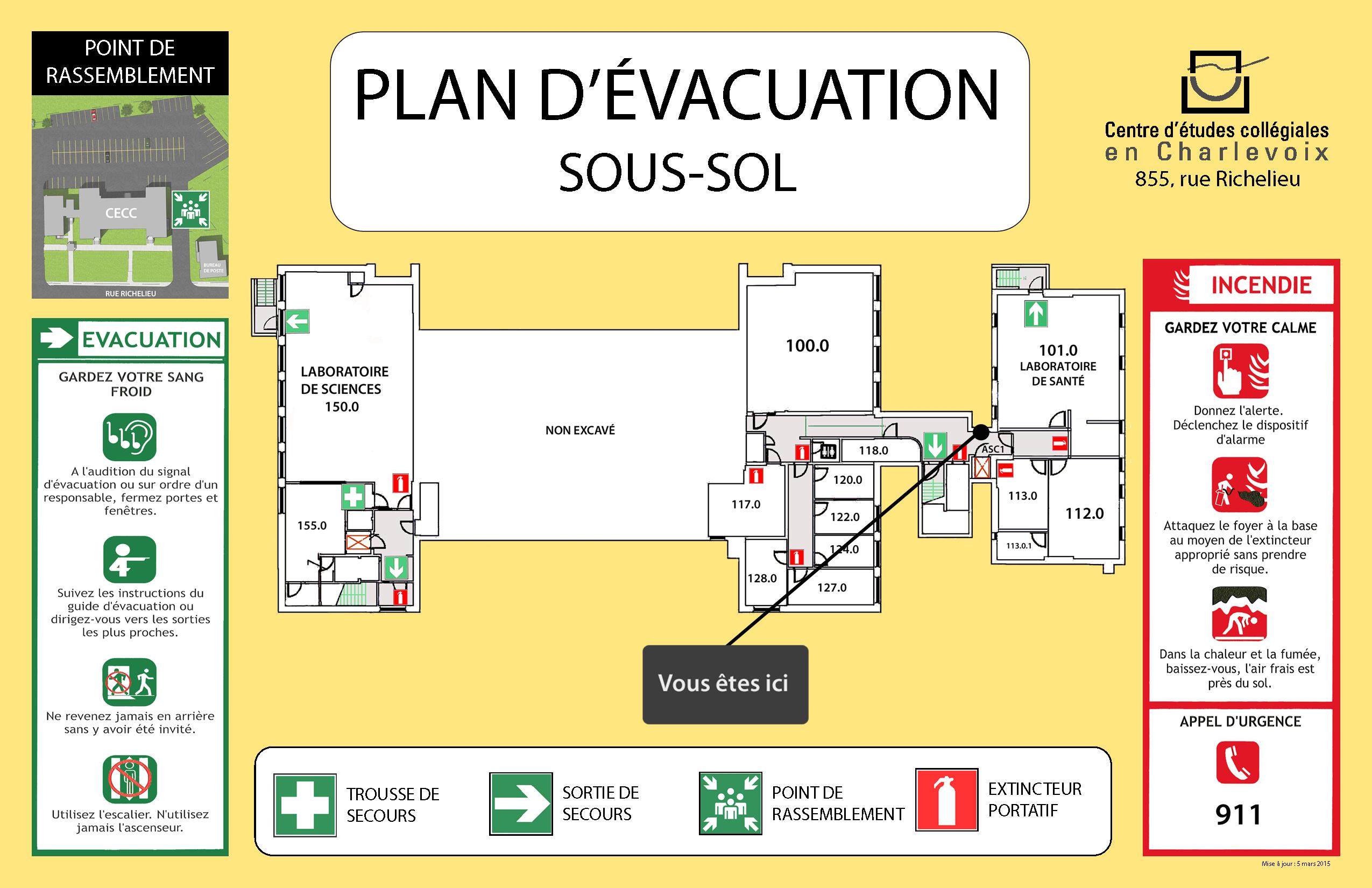 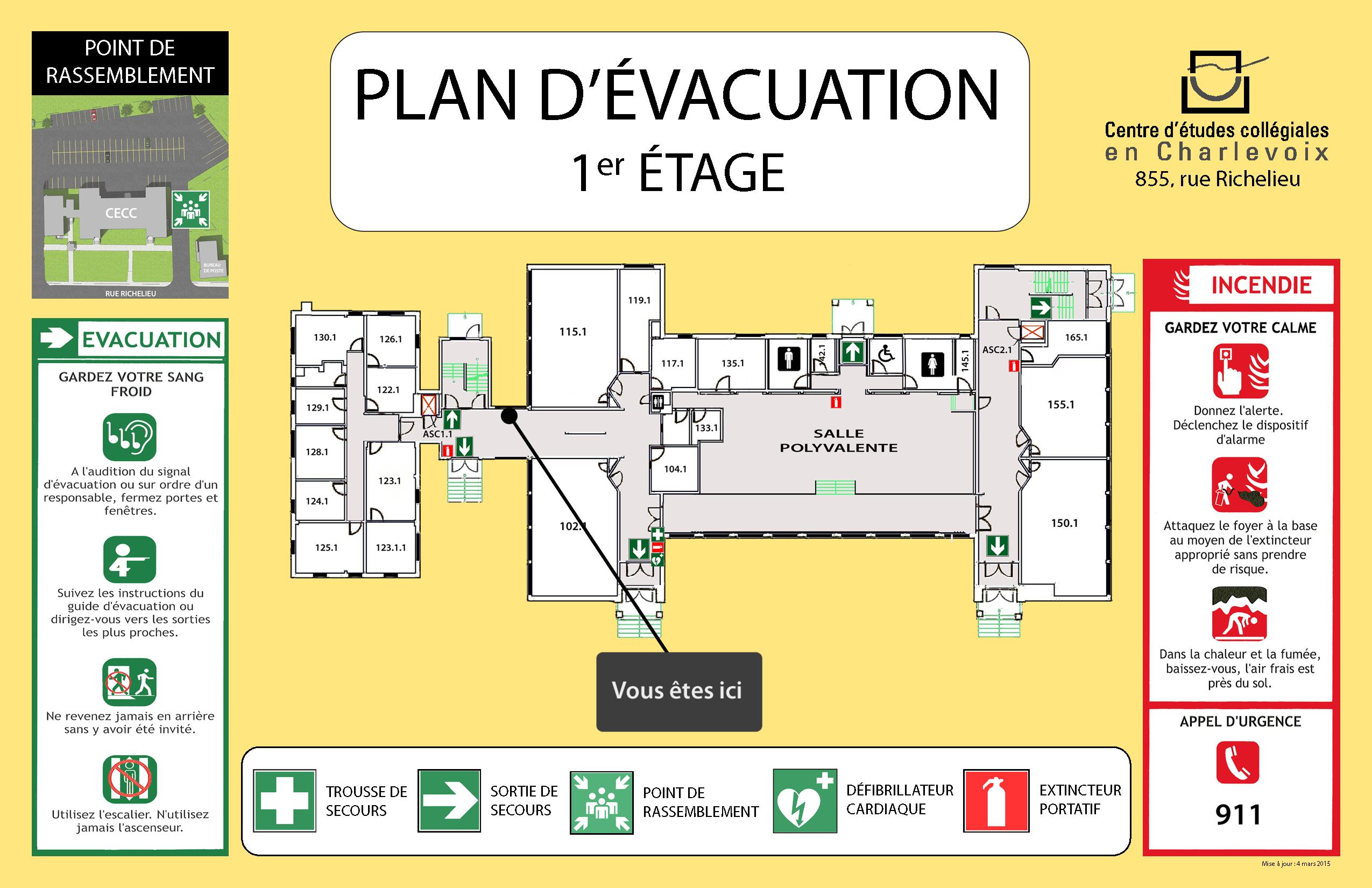 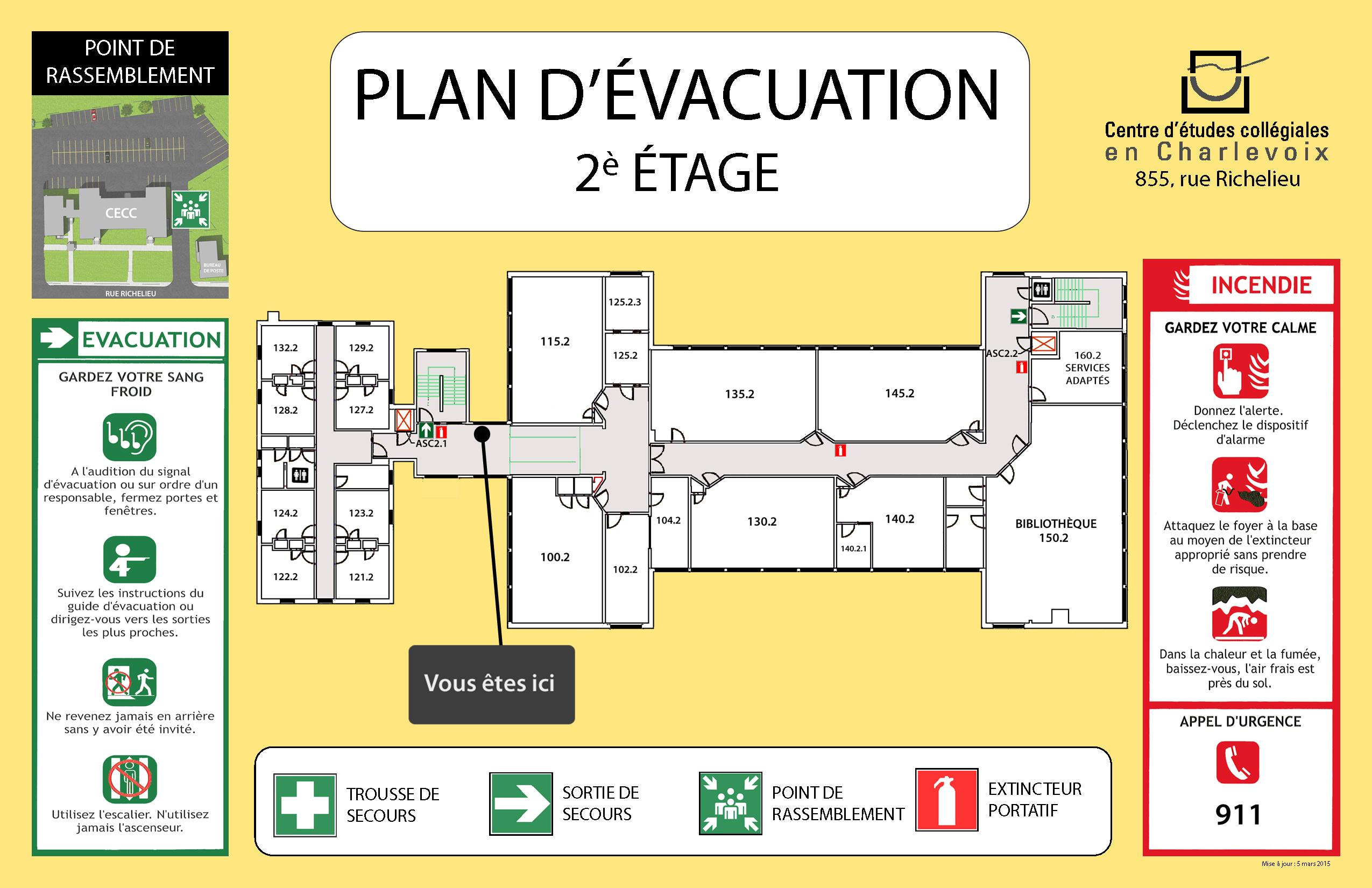 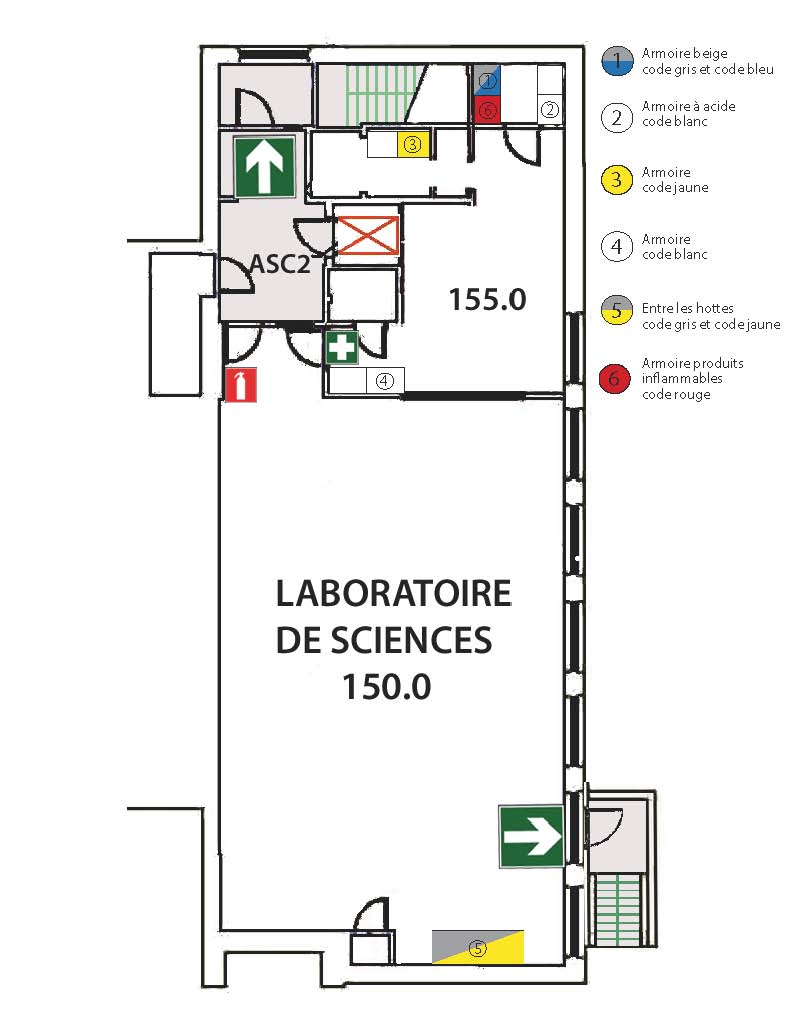 Instructions de sécurité pour le laboratoire local 150.0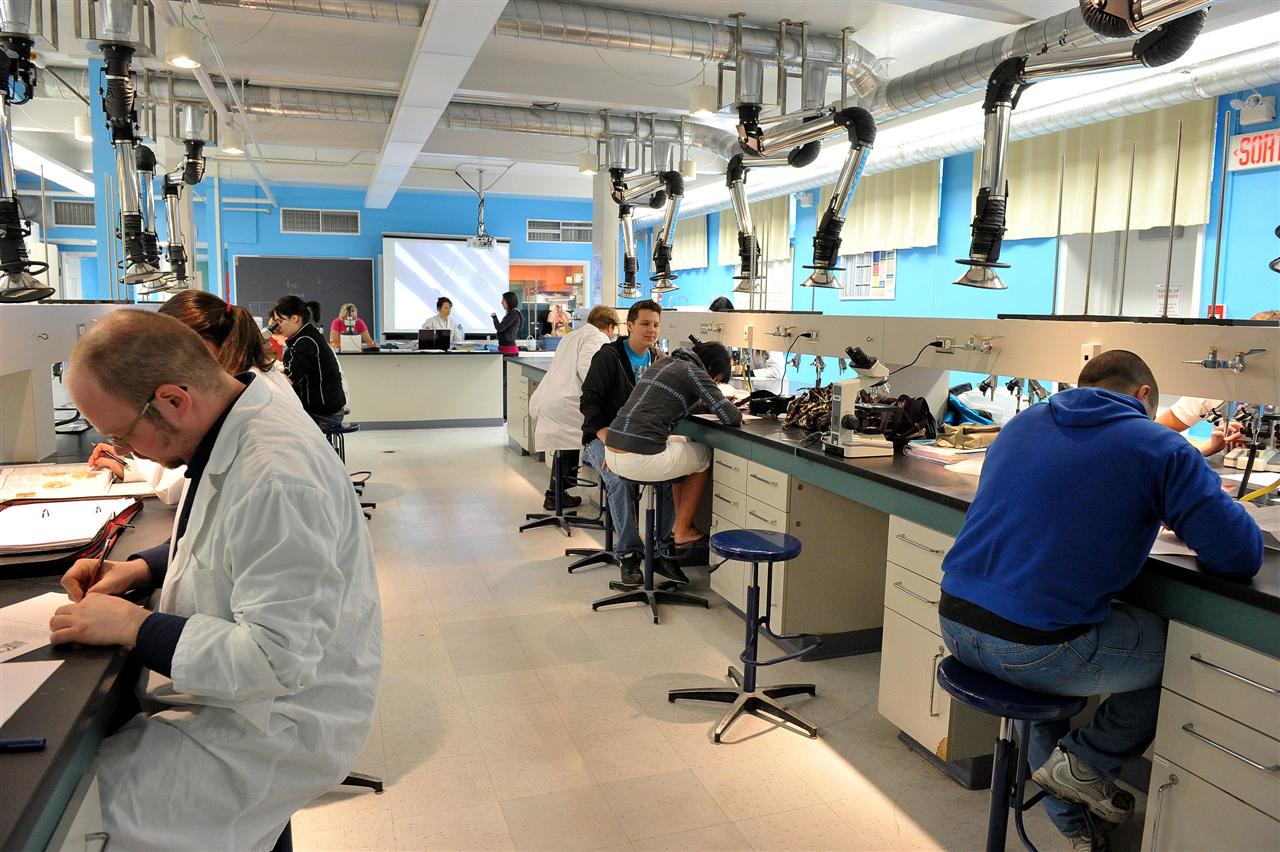 Les expérimentations de physique ne comportent en général pas de grands dangers.  Mais l’étudiant(e) qui travaille dans n’importe quel laboratoire doit être conscient(e) des risques inhérents à son travail ; ceux-ci proviennent de la manipulation de matériel souvent fragile, lourd et parfois même explosif, etc.  C’est pourquoi il est essentiel et obligatoire de lire le protocole opératoire de chaque expérience avant d’entrer au laboratoire pour connaître les informations relatives au matériel utilisé durant l’expérimentation. 	Il faut être au courant des travaux effectués par ses voisins et avertir un compagnon ou une compagne de travail s’il (elle) opère de manière incorrecte ou dangereuse. Il faut toujours agir de façon réfléchie en évitant les courses et les bousculades. En gardant fermés les tiroirs et les portes d’armoires, les allées demeurent ainsi libres et la circulation est plus facile.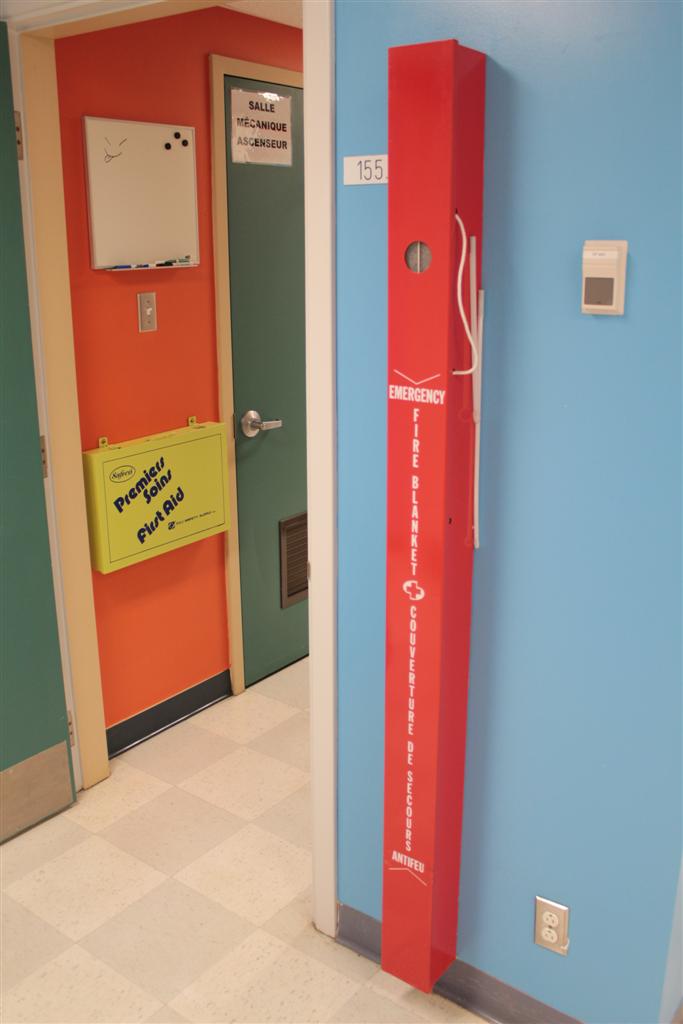 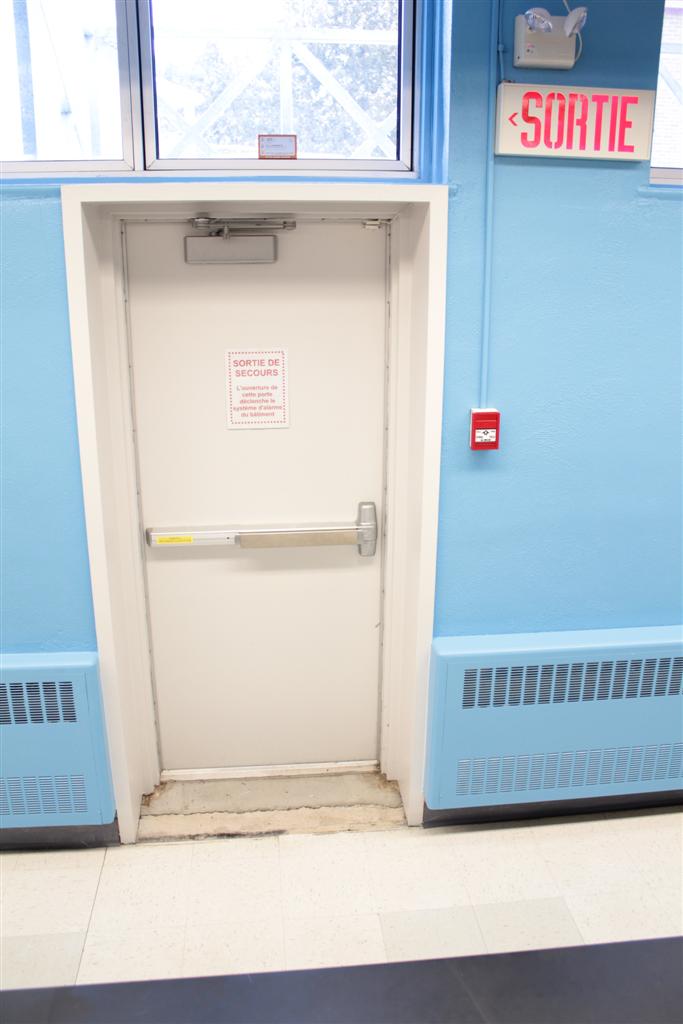 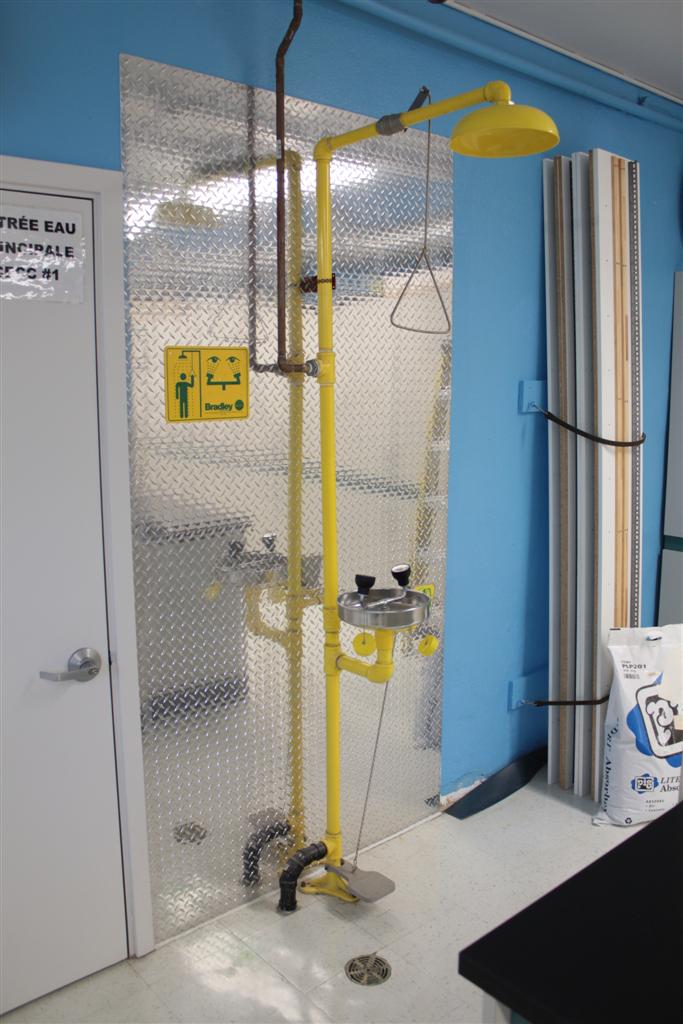 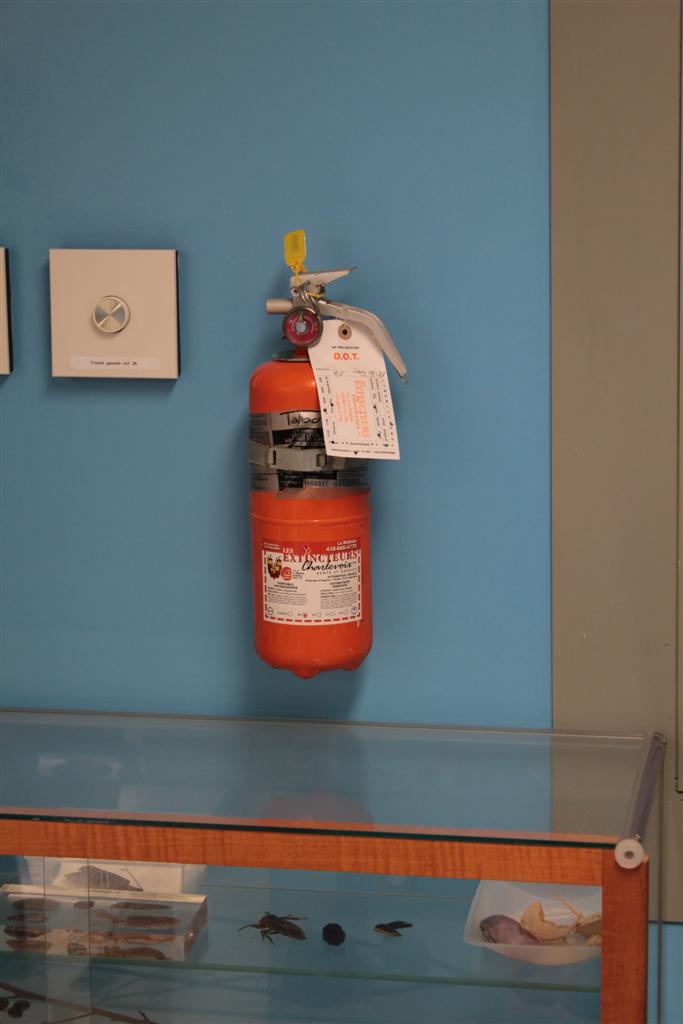 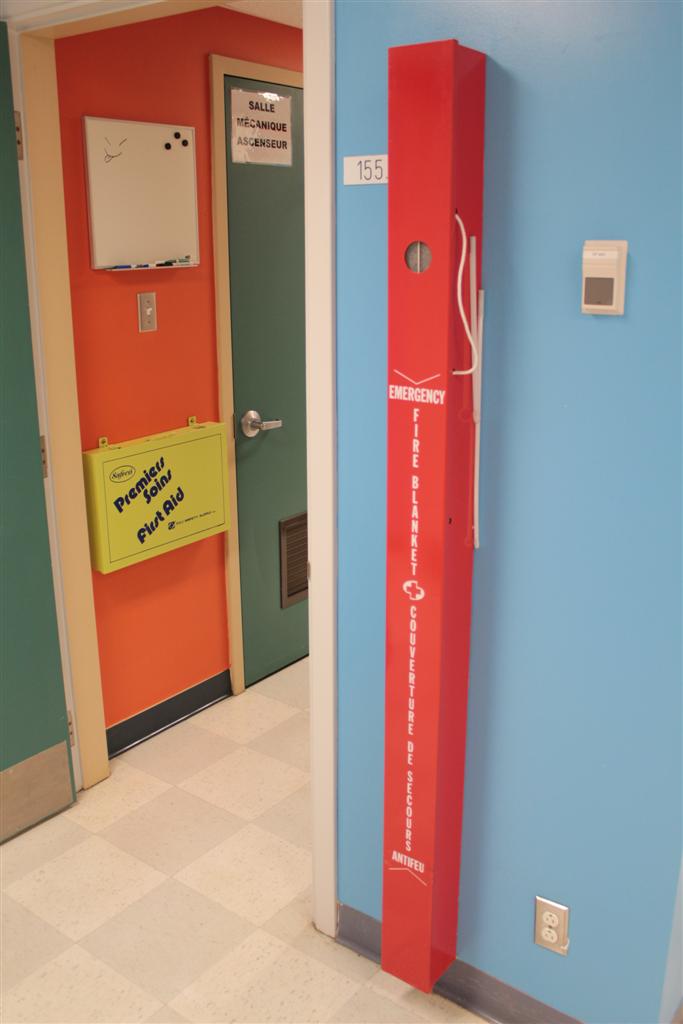 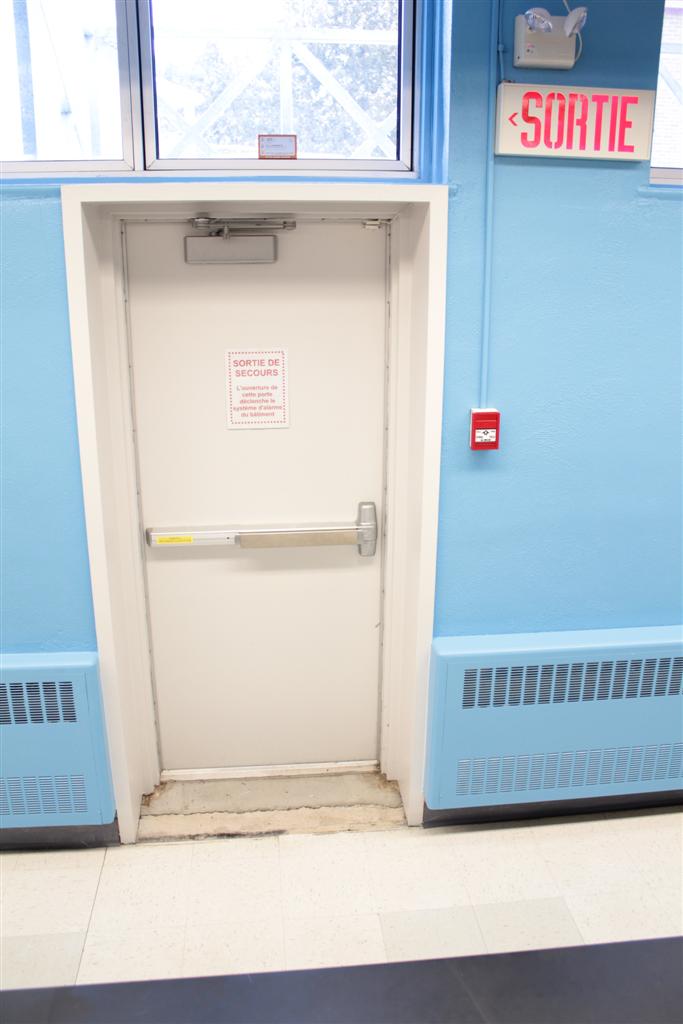 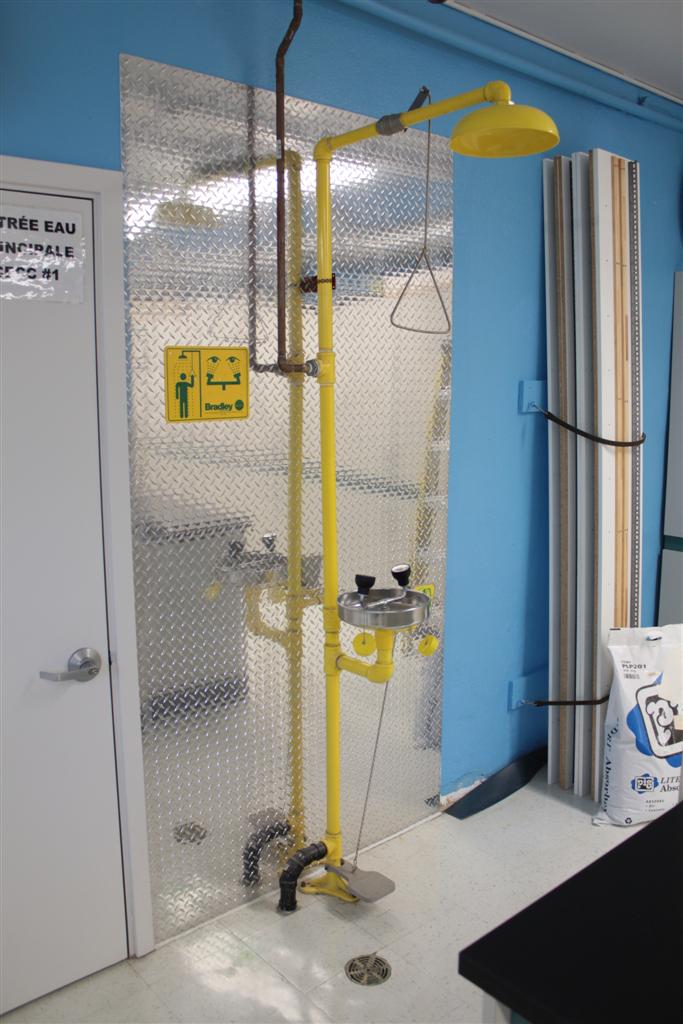 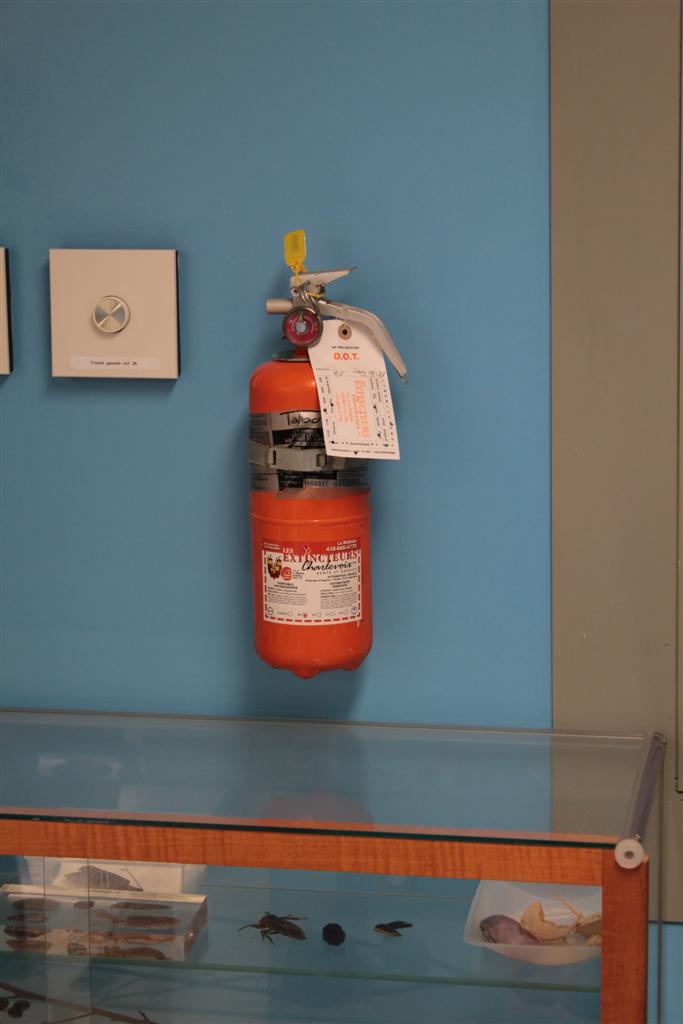 De façon générale, l’étudiant(e) doit connaître les implications des manipulations effectuées afin de bien contrôler ce qu’il (elle) fait. La prudence constitue donc la première règle de sécurité.  Ainsi l’étudiant(e) qui se conforme aux règles de sécurité suivantes, tout en étant prudent(e), élimine la majorité des risques d’accidents.Règles de sécurité :Le port du sarrau et des verres de sécurité n’est pas obligatoire durant les laboratoires de physique à moins d’avis contraire.   En effet, certains laboratoires d’électricité nécessiteront les verres de sécurité, mais sans plus.Les sacs, porte-documents et manteaux doivent être rangés dans les casiers des vestiaires ; leur présence au laboratoire est interdite.  Il y a aussi des crochets à l’entrée du laboratoire.Il est interdit de consommer dans le laboratoire de la nourriture ou des boissons, y compris de l’eau.  Il est aussi interdit de consommer ou d’être sous l’effet de l’alcool et/ou de la drogue.Attacher les cheveux longs et porter des chaussures qui recouvrent entièrement le pied.  Les sandales sont interdites.Aucune expérience ne doit être exécutée en l’absence du professeur ou du technicien et toute expérience non autorisée de même que toute modification au mode opératoire sont interdite.Ne jamais laisser une expérience sans surveillance à moins d’en recevoir l’autorisation du professeur.S’assurer d’une bonne connaissance du fonctionnement d’un appareil avant de s’en servir.N’utiliser que de la verrerie en bon état ; retourner toute pièce défectueuse au professeur ou au technicien.Rapporter immédiatement tout bris et toute blessure même légère.Disposer le matériel, les instruments de mesure et les produits de manière à pouvoir travailler avec aisance et ne pas encombrer inutilement la surface de travail.Ramasser immédiatement n’importe quel objet qui tombe par terre et qui peut provoquer une chute. Le plancher devient très glissant lorsque mouillé. Avertissez tout de suite votre professeur ou le technicien.  Une vadrouille est disponibleToujours laisser votre emplacement propre après chaque séance de travail.Le départementN.B. Les étudiant(e)s doivent posséder leur propre paire de lunette de sécurité et leur propre sarrau.Liste des produits chimiques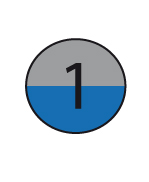 Plan de  sécurité incendie Centre d’études collégiales en Charlevoix Mise à jour : 1er  septembre 2016855, rue Richelieu, La Malbaie, QC, G5A 2X7418.665.6606                     Événement FonctionActivité quotidienne en sécuritéAlarmeSelon la gravité de l’évènementCoordonnateur(la direction)- Approuver le plan d’urgence.-Signer les directives particulières à l’école en cas d’urgence.- S’assurer de la formation de tous les occupants en cas d’urgence - Planifier les exercices d’évacuation- Évaluer le degré de compréhension du plan d’évacuation. - Accueillir les pompiers au point de rassemblement. - Obtenir les rapports du manoeuvre et des enseignants ou des chefs d’étage.- Donner l’autorisation de réintégrer le bâtiment, lorsqu’avisé par le chef pompier.- Obtenir la liste des blessés acheminés à l’hôpital. - Coordonner, au besoin, le transport, l’hébergement temporaire, la nourriture, etc.-Préparer un bulletin d’information à l’intention des parents et des médias. Secrétaire- Maintenir la liste des occupants à jour. - Maintenir la liste des fournisseurs et des ententes à jour.- S’assurer de la disponibilité du plan d’évacuation au secrétariat. - Appeler les pompiers (si ce n’est déjà fait).- Informer le manoeuvre de la zone de provenance de l’alarme (si ce n’est déjà fait).- Se rendre au point de rassemblement avec la liste des occupants et le plan d’évacuation. -Assister le coordonnateur. Manoeuvre- S’assurer que les équipements d’urgence sont disponibles et en bon état d’opération.- Faire rapport de toutes défectuosités. - Se rendre, avec un extincteur portatif, sur les lieux pour constater la gravité de la situation. - Procéder, en l’absence d’un chef d’étage, à la visite des lieux pour s’assurer que tous les occupants ont quitté le bâtiment. -Prendre ses clefs et faire rapport au coordonnateur. - Assister le coordonnateur. Chef(s) d’étage- S’informer des risques spécifiques sur son étage. - Procéder immédiatement à une visite des lieux.- Quitter les lieux et se rendre au point de rassemblement.- Obtenir les rapports des enseignants et les remettre au coordonnateur. -Assister le coordonnateur. Enseignants- Assurer la formation en matière d’urgence de sa classe.- S’assurer du libre accès aux sorties d’urgence de sa classe.- Désigner des personnes pour aider les élèves à mobilité réduite. - Fermer les fenêtres.- Prendre la liste des élèves. - Évacuer son groupe d’élèves.- Faire le décompte au point de rassemblement et aviser le chef d’étage. - Assister le coordonnateur. Élèves- S’informer auprès de son enseignant s’ils ne savent pas quoi faire en cas d’urgence. - Sortir dans la direction indiquée par l’enseignant.- Marcher dans les corridors et tenir la rampe des escaliers.-Se tenir ensemble près de l’enseignant.NOMSSUBSTITUTSCoordonnateur (directeur)Daniel GuaySébastien SavardSecrétaireIsabelle BelleyClaudine BelleyManœuvreAntoine MichaudSylvain TremblayChef d’étageSous-sol laboratoire soins inf.Sous-sol laboratoire science1er étage grande salle1er étage administration2e étage classes2e étage bureaux enseignantsClaudine BelleySylvain AuthierMartine TremblayRégis FortinKatie TremblaySylvain TremblayRégis FortinMartine TremblayClaudine BelleyIsabelle BelleySylvain TremblayKatie TremblayEnseignantsTous les enseignants présentsSous-sollabo soinsClaudineSous-sollabo scienceSylvain A1er étage grande salleMartine1er étage administrationRégis1er étage administrationRégis2è étageclassesKatie2è étagebureauxSylvain Tremblay2è étagebureauxSylvain Tremblay101.0112.0100.0116.0117.0118.0120.0122.0124.0127.0128.0150.0155.0132.1133.1135.1141.1142.1143.1144.1145.1150.1155.1165.1123.1123.1.1124.1125.1126.1128.1129.1130.1122.1102.1115.1119.1117.1104.1150.2150.2.2145.2140.2140.2.2135.2130.2160.2100.2115.2102.2104.2125.2125.2.3123.2121.2122.2124.2127.2128.2129.2132.2POLICE911 / 310-4141POMPIERS911AMBULANCE911HYDRO1-800-463-3305SOLUGAZ - PROPANE418-439-3637CENTRE ANTI-POISON DU QUÉBEC1-800-463-5060ÉLECTRICIEN Alexandre Couturier et fils418-665-3262 /  418-665-5491PLOMBIERPlomberie Ferray 418-665-2629CHAUFFAGEAlexandre Couturier et fils418-665-3262 / 418-665-5491 / 418-633-5491AUTRES :Qualinet418-434-1111NomGenre d’ententeResponsable et no de tél.Campus CharlevoixRelocalisation temporaire des occupants (60 places)Paul-Henri Jean418.665.2222418.452.3409418.633.1750Restaurant AllegroRelocalisation temporaire des occupants (150 places)Jean-François Dumais418.665.2595418.270.0122Armoire beigecode d’entreposage gris-bleu Produits à entreposage général et produits toxiquesArmoire beigecode d’entreposage gris-bleu Produits à entreposage général et produits toxiquesAcétate d'ammoniumIodure de potassiumAcétate de calciumMolybdate d'ammoniumAcétate de magnésiumOxalate de sodiumAcétate de potassiumHydrogénophosphate d’ammonium (Phosphate d'ammonium dibasique)Acétate de sodiumPhosphate de sodium (tribasique)     (C-O-1)Carbonate de calciumSulfate de cuivre (II) (Sulfate cuivrique)Carbonate de sodiumSulfate d'ammonium     (F-R-4)Chlorure d'ammoniumSulfate de magnésium (heptahydrate)     (D-P-2)Chlorure de baryium     (B-N-Z)Sulfate de magnésium anhydreChlorure de calciumSulfate de manganèse monohydrate     (E-Q-3)Chlorure de cobalt (II)Sulfate de potassiumChlorure de potassiumSulfate de sodium     (A-M-Y)Chlorure de sodiumSulfite de sodium anhydreChlorure de strontium (II)Sulfure de sodiumChlorure de fer (III) (Chlorure ferrique) Tartrate double de potassium et de sodiumBichromate de potassiumThiocyanate d'ammoniumCuivre métalliqueThiocyanate de potassiumFerricyanure de potassiumThiosulfate de potassiumFerrocyanure de potassiumThiosulfate de sodiumFluorure de potassiumZinc métalliqueArmoire code blanc, local technicien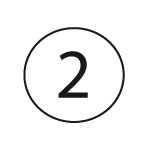 Bases fortes et produits incompatibles avec les acidesArmoire code blanc, local technicienBases fortes et produits incompatibles avec les acidesHydroxyde d'ammoniumHydroxyde de sodiumHydroxyde de potassiumIode moléculaire  (Iodine)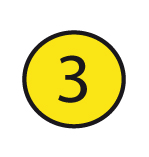 Armoire code jauneProduits comburants et /ou oxydants et acide nitriqueArmoire code jauneProduits comburants et /ou oxydants et acide nitriqueAcide nitriqueNitrate de nickel (II)Chlorate de potassiumNitrate de plomb (II)Chromate de potassiumNitrate de potassium     (G-S-5)Iodate de potassiumNitrate de sodium     (K-W-9)Nitrate de cuivre (II)  (Nitrate cuivrique)     (H-T-6)Nitrate de zinc (II)Nitrate d'argent     (I-U-7)Nitrate de fer (III)  (Nitrate ferrique)Nitrate de baryumNitrate mercuriqueNitrate de calciumPermanganate de potassiumNitrate de magnésium     (J-V-8)Armoire à acide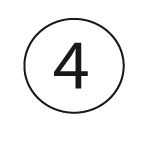 code d’entreposage blancAcides forts sauf acide nitriqueArmoire à acidecode d’entreposage blancAcides forts sauf acide nitriqueAcide acétique glacialAcide o-phosphoriqueAcide chlorhydriqueAcide sulfurique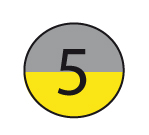 Entre les hottesEntre les hottesNitrate d'ammonium     (L-X-10)IodeArmoire produits inflammables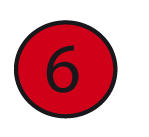 Code rougeArmoire produits inflammablesCode rougeAcétoneChlorure de méthylèneBromobenzèneExaneButhanolMagnésiumStyrèneMéthanol2-Méthyle-2-ButhanolPropanolEthanolPintaneBornéolToluèneEther